Le 14 février 2021 au Congo et en translucidités, dans un e-book gratuit !Malgré la pandémie, le Congo est encore abonné à des images d’extrême violence politique, verbale, sociale et physique. Cependant, le pays est resté inondé par un soleil qui illumine, transperce et enflamme la nature. Au Congo, les fleurs sont magnifiques; comme le soleil, elles expriment l’amour et touchent les cœurs.Marcel Yabili, juriste et essayiste qui vit au Congo a lancé le concept Photo-Photographie pour montrer au grand public la force des images qui apportent de l’esthétique, des formes et des couleurs, des langages et des messages, mis aussi des sons et des odeurs, des mouvements et des sensations, des enseignements aussi. Il utilise le Smartphone et a déjà publié des livres photos en papier et Ebook.  Pour la troisième,  il a réalisé pour la Saint Valentin une nouvelle corbeille numérique et gratuite, accompagnée d’une bande sonore originale (Bedi Ba Miyenga) du talentueux percussionniste Lenyema Okiteke. Translucidités, Marcel Yabili, MuséeFamilial, 202, Ebook ISBN Nr 979-10-94969-8 -74Téléchargement EBOOK gratuit « Translucidités » ICIMODE D’EMPLOI : 1. Télécharger le fichier.  2. Sur la couverture, lancer le son en cliquant sur « Bedi ba Miyenga». 3. Revenir à la couverture et feuilleter le livre pendant que joue la musique.RAPPEL : Les deux éditions antérieures sont encore accessibles sur Congoforum :2019 : Dans un jardin : même sous la pluie ou dans le noir, avec la bande sonore Ghost de David Shongo2020 : Au jardin d’ amour : à la découverte de l’artiste, avec la bande sonore Kasala de Lenyema Okiteke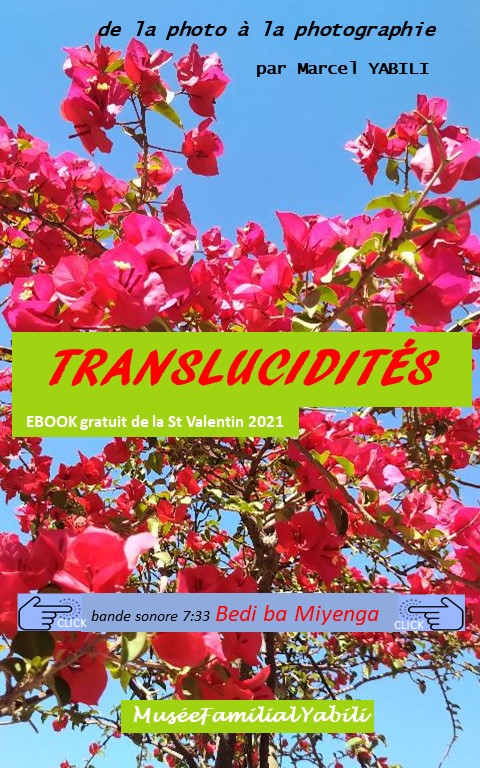 